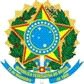 SERVIÇO PÚBLICO FEDERALCONSELHO DE ARQUITETURA E URBANISMO DE MATO GROSSO – CAU/MT135ª SESSÃO PLENÁRIA ORDINÁRIALocal: Sede do Conselho de Arquitetura e Urbanismo de Mato Grosso na Av. São Sebastião, nº 3161,Edifício Xingú, 3º Andar, Salas 301 a 305, Bairro Quilombo, Cuiabá-MT, CEP 78.045-000.67	CUIABÁ-MT, 27 DE MAIO DE 20238ATA DA SESSÃO PLENÁRIAInício: 08h01minTérmino: 11h53min12131.PRESENÇAS:	1.1	MEMBROS	DO	CAU/MT:	PRESIDENTE	DO	CAU/MT:	André	Nör;CONSELHEIROS(AS) TITULARES: Thiago Rafael Pandini; Alexsandro Reis; Vanessa Bressan Koehler;Weverthon Foles Veras. CONSELHEIROS(AS) SUPLENTES: Enodes Soares Ferreira; Almir SebastiãoRibeiro de Souza; Paulo Sérgio de Campos Borges. 1.2 EQUIPE DO CAU/MT: Gerente-geral: LucimaraLúcia Floriano da Fonseca; Coordenadora Jurídica: Jane Machado. 1.3 CONVIDADOS: Procuradores daspartes denunciadas: dr. André de Paiva Pinto e dr. Yan Andrade. 2 ABERTURA DOS TRABALHOS: Aosvinte e sete dias do mês de maio do ano de 2023, às 8h01 da manhã, iniciou-se a reunião do Conselho deArquitetura e Urbanismo do Mato Grosso por meio do aplicativo Microsoft Teams. Verificado o quórum legal,seguido pela execução do Hino Nacional, deu-se início aos trabalhos. Considerando que o advogado querepresentaria a parte no processo ético disciplinar 792272/2018 já se encontrava presente na sala virtual,o presidente do CAU/MT, André Nör, sugeriu que fosse feita a inversão da pauta, discutindo-seprimeiramente a ordem do dia e deixando para o final a aprovação das atas das reuniões anteriores e oscomunicados, sugestão que foi acatada pelos demais conselheiros. Dessa forma, a pauta do dia foiaprovada com todos os itens nela contidos, fazendo-se apenas inversão mencionada. Deu-se início entãoà ordem do dia, com o item 7.1 Protocolo 792272/2018 — Julgamento de Processo Ético Disciplinar,da CED, de relatoria da conselheira Vanessa Bressan Koehler. O presidente fez a abertura do julgamento,apresentou os esclarecimentos necessários sobre a condução dos trabalhos, entre eles a suspensão datransmissão da sessão por meios telemáticos. Passou-se a declaração de impedimento e suspeição. Opresidente relacionou as situações que caracterizam impedimento e suspeição e esclareceu que a omissãodo dever de comunicar o impedimento configura falta grave que pode resultar, entre outros, na perda domandato. Nenhum dos conselheiros presentes se declarou impedido e, quanto a suspeição, apenas oconselheiro Paulo Sérgio de Campos Borges se manifestou suspeito. Considerando haver quórumsuficiente, deu-se prosseguimento à análise e posterior deliberação do processo. O presidente prosseguiuesclarecendo que não seria permitido o uso da palavra por conselheiro em suspeição ou impedimento econfirmando a presença das partes, que se fazia representada por seu procurador, o doutor André de PaivaPinto. O presidente passou a palavra à conselheira relatora do processo, Vanessa Bressan Koehler, paraque fizesse a leitura de seu relatório, voto fundamentado e deliberação da CED CAU/MT. O procuradorpediu a palavra para informar que apresentaria a defesa no prazo regimental, após apresentação dorelatório. O presidente comunicou que seria dessa forma. A conselheira Vanessa Bressan Koehler,coordenadora da CED CAU/MT e relatora do processo, fez a leitura na íntegra do relatório da CED referenteao processo em análise contendo a descrição e histórico do caso, embasamento legal que fundamentavaseu voto. No decorrer da leitura do relatório, o procurador da parte denunciada apresentou questão deordem por considerar que a relatora já estaria apresentando seu voto, sendo que, no seu entendimento, adefesa deveria se manifestar antes disso, uma vez que a relatora já estaria fazendo juízo de mérito. Opresidente esclareceu que o rito era dessa forma, que o advogado teria direito de contestar na sequência.O advogado voltou a se manifestar reiterado seu entendimento de que a defesa se dava antes deconfigurado o juízo, porque, a partir do momento em que a relatora manifestasse o seu voto, a defesa, emtese, já não teria mais validade ao menos para o voto da relatora. O presidente esclareceu que a relatorapoderia mudar o voto depois da manifestação do procurador, que era esse o rito de julgamento do CAU/MT.O procurador voltou a se manifestar insistindo tratar-se de cerceamento de defesa, mas que acataria adeliberação do presidente. O conselheiro Alexsandro Reis pediu a palavra para reforçar que o relatório darelatora apresentava o caso para a discussão e decisão colegiada do conselho, com posterior réplica etréplica. A conselheira relatora, por sua vez, esclareceu que o CAU/MT possuía um rito de julgamento, queo voto dela já vinha pronto para o plenário, que era lido e que o procurador teria condições em seguida dediscuti-lo, para posterior aprovação ou não dos colegas conselheiros. A conselheira relatora prosseguiucom a leitura do seu relatório e voto fundamentado, que, ao fim, consistia em julgar procedente a denúnciae recomendar a aplicação da sansão de suspensão pelo período de 30 (trinta) dias bem como multacorrespondente ao valor de 1 (uma) anuidade, visto ter restado comprovado que a profissional praticou asinfrações previstas nos itens 5.2.3 e 3.2.2 do Código de Ética e Disciplina, resolução do CAU/BR número52/2013, sendo aplicada a devida dosimetria prevista no artigo 70 da resolução do CAU/BR 143/2017. Apalavra foi então repassada ao denunciado e seu procurador para apresentar sua defesa, no tempo máximode 10 (dez) minutos. O procurador fez uso da palavra e se manifestou da seguinte forma: "Eu quero primeirodesejar bom dia a todos, que eu ainda não tive oportunidade, cumprimentá-lo na pessoa dos demaisconselheiros, os servidores, colaboradores que participam da sessão. Bom, o primeiro ponto que éimportante ser destacado, em todo voto da eminente relatora não há uma linha, uma palavra sequer sobrea defesa da denunciada. E deve-se observar que a defesa não é peça de decoração nem tampouco merailustração. É necessário que a relatora, quando aplica a pena à denunciada, afaste os pontos da defesa, eisso não consta no relatório e no parecer que acabou de ser lido. Dito isso, é importante compreender oeixo constitucional que regulamenta a matéria do exercício de profissão. O artigo 1º da Constituição, queinaugura, que inicia o texto constitucional, diz o seguinte: "a república federativa do Brasil formada pelaunião indissolúvel dos Estados e Municípios e do Distrito Federal, constitui-se em Estado Democrático deDireito e tem como fundamentos". E aí vem outros, soberania, cidadania, dignidade da pessoa humana,mas aqui é o ponto fulcral, os valores sociais do trabalho e da livre iniciativa. Para além dos fundamentosque estabelecem a estrutura que comporta o nosso edifício legal, logo no artigo 5°, que estabelece osdireitos e garantias constitucionais, nós temos o inciso 2, com o princípio da legalidade, que ninguém seráobrigado a fazer algo ou deixar de fazer se não é em virtude da lei. Mas o importante aqui nesse ponto é oinciso 13 que diz assim, ainda na Constituição: "É livre o exercício de qualquer trabalho, ofício ou profissão,atendidas as qualificações profissionais que a lei estabelecer". Logo adiante, no artigo 170, que estabelecenosso modelo econômico, diz o seguinte: "A ordem econômica fundada na valorização do trabalho humanoe na livre iniciativa tem por fim assegurar a todos existência digna, conforme ditames da justiça social,observados os seguintes princípios". Aí vem a livre concorrência, busca do pleno emprego, entre outros, eo parágrafo único que fecha isso com chave de ouro: "É assegurado a todos o livre exercício de qualqueratividade econômica, independentemente de autorização de órgãos públicos, salvo nos casos previstos emlei." O que estabelece então a Constituição? Somente a lei, senhores, somente a lei pode limitar o exercícioda atividade profissional. E nesse sentido, o artigo 59 da constituição estabelece quais são os atosnormativos legislativos, no processo legislativo. Inclusive consta lá no final, no inciso 7, resoluções. Porém,a assessoria jurídica do CAU, ou em ignorância do que representa isso ou em má-fé, efetivamente má-fé,na falta de ética, quer exigir de todos que participam do processo, judicial ou administrativo, querem atribuiressa resolução do CAU que estabelece as imputações, resolução 52/2013, que seria lei para efeito daConstituição. Isso é um absurdo do ponto de vista constitucional. Essas resoluções que estão previstas noartigo 59 da Constituição são resoluções do Congresso Nacional, do Senado Federal e da Câmara dosDeputados, porque são normas primárias, ato normativo primário, cuja fonte formadora é a própriaConstituição. Quando a fonte formadora de um ato normativo é lei, esses são atos normativos secundários,e essa é a natureza jurídica da resolução 52/2013 do CAU. Portanto, senhores, a resolução 52/2013,observada a Constituição Federal, não tem o poder de limitar o exercício da atividade profissional. E ossenhores me desculpem a contundência, porque, quando a assessoria jurídica dos senhores diz que essaresolução tem caráter legal para efeito constitucional nos termos do artigo 59, inciso 7, da Constituição, éde forma indigna o exercício da função de assessoria jurídica. Isso sim deveria ser encaminhado, vou fazerse eu faço, para a OAB de Mato Grosso. Mas se, por um acaso, pudéssemos compreender que houvessea possibilidade dessa resolução limitar a atividade do exercício profissional, o que eu faço só para efeito deargumentação, essas questões da ponderação sobre os limites, de delimitações de lei já foram objeto deanálise no STF através de ADPF, que é a Arguição de Descumprimento de Preceito Fundamental, narelatoria do ministro Fux, e eu ponho só um item aqui para os senhores compreenderem isso. APPF 449,do Distrito Federal, no item 10 da ementa diz o seguinte: "O sistema constitucional de proteção deliberdades goza de prevalência prima facie, devendo eventuais restrições serem informadas com parâmetroconstitucionalmente legítimo e adequar-se ao teste da proporcionalidade, exigindo-se ônus de justificaçãoregulatória baseado em elementos empíricos que demonstrem o atendimento dos requisitos para aintervenção". Se houvesse lei, deveria atender essa circunstância. No recurso extraordinário número414.426, da relatoria da ministra Ellen Gracie, tratando sobre o inciso 13, artigo 5º, da Constituição, quefala sobre o exercício de profissão, ela diz o seguinte: "É verdade que a Constituição em vigor, assim comoas anteriores, ao garantir a liberdade do exercício de profissão, não fez de forma absoluta. A Liberdade estásujeita às qualificações profissionais que a lei exigir. Essa limitação há que ser posta, entretanto, semprecom vista ao interesse público, nunca aos interesses de grupos profissionais". Logo em seguida: "Oexercício profissional só está sujeito às limitações estabelecidas por lei e que tenha por finalidade preservara sociedade contra danos provocados pelo mal exercício de atividades para os quais seja indispensáveisconhecimentos técnicos ou científicos avançados". Segue ela: "Isso porque o valor fundamental é aliberdade. Toda e qualquer restrição deve decorrer necessariamente de uma imposição necessária àproteção do interesse coletivo". Então ela está dispondo do imperativo da mínima intervenção. E ela citaaqui o doutrinador. Enfim, seja do ponto de vista do ato normativo limitador, a resolução 52/2013, cujascondutas imputadas estão previstas, porque, na lei da arquitetura, 12.378, isso não está previsto, elas nãotêm o poder, porque não é lei, no sentido constitucional, de limitar a inovação, o empreendimento dadenunciada. O que nós estamos tratando aqui é de assunto extremamente sério no sentido de liberdadedo exercício profissional. Antes da pandemia, a fronteira do exercício telemático à distância era a medicina,e hoje, senhores, a medicina inclusive faz consulta de forma à distância. Esse é um ponto importante,porque nós estamos tratando da saúde das pessoas. Por isso eu digo que a fronteira da inovação doexercício profissional por mecanismos virtuais. Limitar a atividade de arquitetura da denunciada por meiode resolução administrativa, ato normativo secundário, que não encontra respaldo sequer na lei dearquitetura, porque não há norma contendo aquelas condutas proibidas, com todo respeito ao entendimentoda relatora, é afrontar diretamente a Constituição Federal e à liberdade do desenvolvimento profissional.Nós estamos tratando, inclusive, da questão do modelo econômico do próprio país. Um exemplo simplesdisso é a questão do Uber e o conflito que houve com os taxis no transporte individual de passageiros. Eacabou por acontecer, por decisão do próprio STF, essa limitação também, nessa circunstância análoga,não foi acatada. E nesse sentido, apesar do tempo que é muito exíguo, volto a dizer que é necessário queo relatório e a defesa tratem explicitamente dos argumentos apresentados na defesa da denunciada, sobpena de flagrante cerceamento de defesa. Por isso, senhores, eu peço que a denunciada seja absolvidadessa acusação. Eu agradeço aos senhores. Muito obrigado pela atenção." O presidente agradeceu aoprocurador da denunciada pela manifestação e repassou a palavra à relatora, que informou que apenasfaria a leitura do artigo 17 que consta na lei 12.378. E assim o fez: "No exercício da profissão, o arquiteto eurbanista deve pautar sua conduta nos parâmetros a serem definidos no Código de Ética e Disciplina doCAU/BR. Parágrafo único. O Código de Ética e Disciplina deverá regular também os deveres do arquitetoe urbanista para com a comunidade e sua relação com os demais profissionais, o dever geral de urbanidadee ainda os respectivos procedimentos disciplinares observando o disposto nessa lei." Em seguida, a relatoraacrescentou: “Então, doutor, nós temos sim que atender o nosso Código de Ética e a lei do CAU/BR paradesempenhar o nosso exercício profissional.” O conselheiro Alexsandro Reis pediu a palavra para solicitarque fosse apresentado em tela o trecho do relatório da conselheira em que era abordada a defesaapresentada pelo procurador da denunciada, vez que ele afirmou que isso não havia ocorrido. O conselheiroinformou que no relatório constava que a defesa havia permanecido silente. O procurador se insurgiu contraessa alegação e o presidente interveio informando que o tempo de fala do advogado já havia se esgotado,que, por isso, ele deveria ser muito breve em sua fala. O advogado da parte disse: "É para esclarecimentode uma questão específica quanto ao dispositivo 17 da lei 12.378. Quando a lei delega ato que aConstituição determina, se for restrição de exercício de profissão, esse dispositivo é inconstitucional. Naprópria defesa o silente que é dito é quanto às alegações finais, que alegação final se trata sobre asquestões de prova, e não foram produzidas provas, existe lá uma ementa tratando especificamente sobreisso. É ementa do mandado de segurança da terceira região que só..." O presidente interrompeu a fala doadvogado, ressaltando que o momento seria para discussão dos conselheiros, vez que ele já havia utilizadoseu tempo regimental de 10 (dez) minutos para manifestação. Diante dos protestos do advogado, opresidente decidiu conceder mais 3 (três) minutos de fala ao advogado depois de finalizada a discussãodos conselheiros, para que o julgamento não se estendesse muito. O conselheiro Alexsandro Reis pediu apalavra questionando se o advogado da parte teria conversado com a assessora jurídica do CAU/MT sobreos ritos processuais da sessão plenária. Ela informou que não, mas que ele era intimado por ofício no qualconstava os artigos da resolução que estabelecem esse rito. O conselheiro Alexsandro retomou a palavrapedindo para que o advogado se contivesse a fim de maior decoro no decorrer do julgamento e voltou acitar a parte do relatório que constava que a denunciada permanecera silente. O advogado se insurgiunovamente da seguinte forma: "Artigo 7º, inciso 10, eu tenho o direito de usar a palavra pela ordem emqualquer tribunal judicial administrativo, órgão de deliberação coletiva ou deliberação pública ou comissãoparlamentar de inquérito, mediante intervenção pontual e sumária para esclarecer equívoco ou dúvidasurgida em relação a fatos, a documentos ou a informação que influencia a decisão. Essa afirmação dosenhor é mentirosa. Olha, a apresentação de defesa não (ininteligível)” A assessora jurídica interveio paraesclarecer que a defesa havia permanecido silente apenas na fase de alegações finais, que o advogadohavia sim apresentado defesa. O presidente solicitou que a assessora jurídica exibisse em tela a defesaapresentada pelo advogado, que o advogado teria tempo de fala para fazer suas manifestações finais. Opresidente questionou se os conselheiros haviam recebido a defesa. O conselheiro Enodes Soares Ferreirafez uso da palavra informando que havia acompanhado todo o processo, que a sugestão que faria seriaexatamente essa, de colocar a defesa em pauta, na qual, esclareceu, o advogado havia citado apenas aquestão de inconstitucionalidade do Regimento Interno e do Código de Ética do Conselho,análise quecaberia ao CAU/BR, a quem deveria ser remetido esse tipo de questionamento. E o conselheiro Enodesacrescentou que gostaria que fossem abordados os fatos em si. Ressaltou que a profissional, mesmo apósnotificada, permaneceu com a prática, situação sobre a qual gostaria de ter maiores esclarecimentos porparte da defesa. O conselheiro Alexsandro questionou a relatora para que ela emitisse seu entendimentoenquanto profissional sobre o projeto oferecido pela denunciada. A conselheira relatora esclareceu que,como profissional e considerando vários seminários ocorridos no CAU/BR, o que a denunciada oferecia eraapenas um estudo preliminar; que, para ser um projeto, se fazia necessário haver terreno, estudoplanialtimétrico, ventilação e insolação, programa de necessidades do cliente; que enquanto não se temessas informações pertinentes para que possa se desenvolver um projeto há apenas um monte de plantas,vistas, fachadas que não agregam muito ao cliente, e não um projeto. O conselheiro Alexsandro agradeceupelos esclarecimentos da conselheira Vanessa. O presidente reiterou para que a defesa apresentada peloprocurador da denunciada fosse colocada em tela. A assessora jurídica informou que já estavaprovidenciando isso, mas que o documento seria apenas exibido porque não há previsão no rito processualde se fazer a leitura da defesa. O presidente e a conselheira relatora ratificaram o entendimento daassessora jurídica. O presidente reiterou seu questionamento se todos os conselheiros haviam recebido adefesa nos autos. A assessora informou que a defesa se iniciava na página 91 (noventa e um) e finalizavana 104 (cento e quatro), tendo toda a documentação nos autos, que estavam completos. Enquanto a defesada denunciada era exibida em tela, a relatora Vanessa quis salientar outra questão: "Principalmente apósa pandemia, e eu estou salientando como profissional e não como relatora do processo, já que o Alexsolicitou a minha palavra, é muito comum projeto à distância quando o cliente mora em outro lugar, país.Enfim, não existe mais limite de fronteira. E isso acontece há muitos anos, mas ficou muito comum após apandemia. Então não existe limitação com relação à distância, doutor. O senhor citou o Uber, citou asquestões da nova configuração com relação às redes sociais. Então não existe distância, não existelimitação de distância para execução de um projeto, para elaboração de um projeto. Quando existe umcliente e existe todas essas informações que são pertinentes e necessárias para elaboração de um projeto,não tem problema que ele more em outro país ou coisa assim. A questão que se trata é que não existe nemo cliente e nem um programa de necessidades, nem terreno, para que se possa desenvolver um projeto defato. Então, o que o senhor citou são coisas diferentes. A questão do Uber existe uma legitimidade hoje. E,da mesma maneira, nós temos procurado trazer esses novos tempos para o mundo da arquitetura eurbanismo, o que não vem ao caso nessa questão, que nós não consideramos como projeto. Estou falandoisso como colega de profissão." A assessora jurídica exibiu a defesa da denunciada em tela. O conselheiroAlexsandro Reis quis se manifestar e o fez da seguinte forma: "Só complementar o que a relatora Vanessacolocou. Não estamos aqui limitando a atividade profissional. Jamais temos atribuição para isso. Mas éimportante regulamentar, disciplinar e orientar. Esse é o lema nosso aqui, não só no CAU/MT como noCAU/BR. Jamais limitar. Não estamos fazendo limitação nenhuma. A questão do projeto on-line é umarealidade, mas tem que ser dentro da ética, dentro do espírito coletivo, dentro do código de conduta doconsumidor, entregar a questão correta, entregar a questão muita bem clara. Só isso que eu queria colocar.Obrigado." O presidente perguntou novamente se algum conselheiro não havia recebido a defesa escrita.O conselheiro Alexsandro Reis se manifestou dizendo que havia recebido e questionou se ela foraencaminhada de forma tempestiva. A assessora jurídica esclareceu que sim, que fora apresentada de formatempestiva. E o conselheiro Alexsandro frisou novamente a importância de o advogado ter conversadopreviamente com a assessoria jurídica do CAU/MT para conhecer o rito de análise na plenária. O presidentedo CAU/MT tomou a palavra para salientar que todos os conselheiros, inclusive a relatora, tiveram acessoà defesa escrita da denunciada, a qual constava nos autos. Considerando não haver mais manifestaçãopelos conselheiros, o presidente repassou a palavra ao advogado, concedendo-lhe o tempo de 3 (três)minutos para que fizesse suas considerações finais. O advogado procurador da denunciada fez a seguintemanifestação: "Presidente, senhores conselheiros, a questão da manifestação da defesa e delanecessariamente ser rebatida no parecer é próprio do efetivo exercício de defesa. Ela simplesmente constarno processo, ser feita a leitura, isso são as situações que se presume seja feita por todos aqueles quejulgam, mas, mais do que isso, é necessário que no parecer, no julgamento que desconsidera a absolviçãoque é pretendida que seja rebatido o fundamento. A falta dessa dialética estabelece no processo judicialque ele não está fundamentado. Simples assim. E é nulo de pleno direito pelo simples fato de não rebatera defesa. Quando o nobre conselheiro se manifesta sobre a questão de que o CAU/MT não deve tratarsobre questões inconstitucionais, data maxima venia, nós estamos tratando aqui de questõesextremamente pontuais e importantes sobre limitação sim. Não adianta vir com eufemismo dizendo assim"isso não é uma limitação". Se você exige que o exercício da profissão seja feito em balizas específicas hásim uma limitação, e essa limitação precisa estar expressa em lei, conforme consta na nossa Constituição.E todos, todos, desde o mais simples cidadão até o nosso presidente da república, devem observar ocumprimento das leis e principalmente da Constituição. No exercício da atividade, o CAU/MT, agora na suaatividade disciplinar, tem que ter como eixo principal a Constituição. As resoluções são importantes. Nãotiro a importância das resoluções enquanto ato normativo secundário. De forma nenhuma. Se deixei essaimpressão, me desculpem. Eu só estou falando sobre como funciona o sistema legal nacional e como essaestrutura está estabelecida. E nessa estrutura estabelecida, a limitação de qualquer gênero do exercício daprofissão deve necessariamente estar estabelecido em lei sob pena de ser inconstitucional. Eu agradeço."O presidente agradeceu ao advogado e a conselheira relatora Vanessa Bressan Koehler voltou a semanifestar informando que todo o relatório havia sido elaborado com base nas leis de criação do Conselho,do Código de Ética e que lamentava a possível falta de entendimento do advogado quanto a isso. Opresidente salientou que, como mediador e presidente, não poderia se manifestar embora quisesse muitofazê-lo. O conselheiro Alexsandro Reis fez uso da palavra para agradecer ao advogado pela presença epedir desculpas pelos ânimos exaltados, vez que tratavam de questão difícil e que envolvia colegas deprofissão, mas que não tinha havido nenhum aspecto pessoal em todo o ocorrido. O presidente encerrouos debates e a assessora jurídica fez a leitura da Deliberação Plenária DPO/MT nº 0135-01/2023, em suaíntegra, atendendo solicitação do presidente, na qual foram relacionadas as considerações queembasavam todo o caso e, ao fim, propunha: 1. Aprovar o relatório e voto fundamentado original daconselheira relatora Vanessa Bressan Koehler, pela aplicação da sanção de suspensão pelo período de 30(trinta) dias bem como multa correspondente a 1 (uma) anuidade, uma vez que constatou infração ético-disciplinar; 2. Encerrada a presente reunião de julgamento, as partes serão intimadas por Correios do teorda decisão, e, querendo, poderão interpor recurso ao plenário do CAU/BR no prazo de 30 (trinta) dias, nostermos do artigo 55 da resolução do CAU/BR 143/2017; 3. Essa deliberação entra em vigor nessa data. Adeliberação foi aprovada pela unanimidade dos conselheiros presentes que não se declaram impedidos oususpeitos. O advogado quis se manifestar e o fez da seguinte forma: "Presidente, eu só quero agradecer aoportunidade e dizer a todos que a defesa se apresenta de forma completamente impessoal, respeitandoa todos a manifestação e as opiniões que foram apresentadas. Muito obrigado e bom dia a todos." Opresidente agradeceu ao advogado e o conselheiro Enodes pediu a palavra e se manifestou da seguinteforma: “O senhor viu que no nosso processo o senhor pode recorrer ao conselho federal, se o senhorachar pertinente. E lá no conselho federal eu acho que o senhor consegue trabalhar, se o senhor quiserentrar com recurso, essa questão da constitucionalidade, porque é o conselho federal que tem essaprerrogativa de fazer as resoluções e lá o senhor consegue debater essa questão da constitucionalidadeou não do fato, do objeto que o senhor colocou.” Passou-se então ao item 7.2 775196/2018 Julgamentode Processo Ético-disciplinar. O presidente declarou aberta a sessão de julgamento informando quetodos os conselheiros haviam recebido o relatório e o voto fundamentado aprovados pela Comissão deÉtica e Disciplina, que a súmula contendo o número do processo com respectivos nomes dos denunciantese dos denunciados foram encaminhados aos conselheiros presentes individualmente, que o nome daspartes não seriam declarados durante o relato e julgamento e que a sessão de julgamento não seriatransmitida por meios telemáticos. Seguiu-se com a declaração de impedimento e suspeição, com opresidente citando as situações que caracterizam condição de impedimento ou suspeição. Nenhumconselheiro se declarou impedido. Quanto a suspeição, apenas o presidente André Nör se declaroususpeito. O presidente confirmou a presença da parte, que estava representada por seu procurador, doutorYan Andrade. A assessora jurídica Jane Machado esclareceu que a relatora do processo era a conselheiraKaren Mayumi Matsumoto, que se encontrava ausente. Porém, conforme previsto em resolução,considerando que o voto já havia sido apresentado na CED, a leitura poderia ser realizada pelacoordenadora da CED ou por qualquer outro membro. Assim, a coordenadora da Comissão de Ética eDisciplina — CED, Vanessa Bressan Koehler, fez a leitura, na íntegra, do relatório e voto fundamentadocontendo a descrição da denúncia, histórico do processo e dos fatos apurados e o embasamento legal quefundamentava o voto, que, ao fim, consistia em julgar procedente a denúncia, aplicando sanção deadvertência reservada, visto que restara comprovado que o profissional havia praticado as infraçõesprevistas nos itens 6.2.1 e 6.2.3 do Código de Ética e Disciplina, resolução do CAU número 52/2013, sendoaplicada a devida dosimetria do artigo 70 da resolução do CAU/BR n° 143/2017. A palavra foi repassadaao procurador do denunciado, ao qual foi concedido o prazo de 10 (dez) minutos de fala, conforme previstoem resolução. O procurador se manifestou da seguinte forma: "Bom dia, senhores conselheiros, bom diasenhor presidente, eminente relatora, demais conselheiros. Bom, diante disso tudo, eu gostaria de fazeralguns esclarecimentos. Primeiro de tudo, me parece que no relatório aqui lido pela ilustre doutora Vanessaconstam omissões importantíssimas. Omissões, inclusive, que estão nos autos. Basta os senhores veremna página 2 (dois) do processo em que a senhora Mônica, que integrava a equipe do senhor Wilson, que,inclusive, salvo engano, ainda continua a integrar a equipe, ela emite uma ordem para que se fizesse ocancelamento da passagem. Essa ordem, meus senhores, decorre de quem? Decorre do próprio senhorWilson. A senhora Mônica, a gerente-geral, todas elas eram integrantes do cargo de confiança. Nessesentido, as ordens então eram todas de maneira verbal, oral. O senhor Wilson à época então pediu que asprovidências fossem tomadas, prova disso, umas das provas, é justamente a devolução das passagens.Em relação às diárias, a ordem foi exarada, só que a equipe não tomou as providências indispensáveis.Não é justo aqui dizer que o senhor Wilson teria pleno conhecimento da conta a ser depositada. Nemmesmo o senhor André, por exemplo, que é presidente, tinha conhecimento. Ele teve que pedir para agerente-geral, como veremos nos e-mails 131 (cento e trinta e um), 132 (cento e trinta e dois) das folhas,teve que pedir para que a gerente-geral providenciasse essas contas. O que nós falamos em todo momento,que em razão da gerente exercer um cargo de confiança, ter uma relação de confiança com o senhorWilson, a todo momento ele pedia que isso tudo fosse providenciado. Só que isso (ininteligível) nesserelatório que o pedido de devolução que ocorreu dia 21 (vinte e um) de fevereiro foi antes da admissãodesse processo ético-disciplinar. Antes. E naquela época o senhor André, como consta, o presidente, serecusou a enviar qualquer informação pertinente para que o Wilson fizesse o depósito. Disse ele que nãohaveria hipótese dessa devolução porque estava correndo um processo ético-disciplinar. Só a partir dessemomento que o senhor Wilson teve ciência deste processo. O senhor Wilson insiste então que não hánenhuma relação e aí o senhor André muda de opinião. É porque o senhor André, como podemos ver nafolha 131 (cento e trinta e um), tinha a seguinte percepção, inclusive percepção essa que motivou essadenúncia: "o denunciado poderá depositar na conta do CAU o valor que achar adequado, porém não nosresponsabilizamos pela exatidão desse valor." Na opinião do presidente, "a CED poderá oferecer o valoratravés de atos administrativos que poderá solicitar ou tomar outras providências." Veja então, meussenhores, que o respeitável presidente tinha compreensão que a despesa pública, que as questõesfinanceiras podem ser feitas sem nenhum tipo de lastro. Bastasse um depósito qualquer. E nós sabemosque a receita precisa da comprovação do fato gerador, assim como a despesa. Não podemos fazer comque entre dinheiro na conta do CAU sem que não identifiquemos. É por essa razão que há necessidadenem que seja de um e-mail qualquer, um e-mail como o próprio relatório diz: "olha, faça um depósito naconta tal para que eu possa posteriormente compensar." Veja bem, senhores, nós estamos falando de ummandato que se encerrou no final daquele ano de 2017. Iniciou uma nova gestão e essa gestão nem mesmoum e-mail enviou ao Wilson. Mesmo a sua gerente-geral sendo importunada, sendo questionada, sendopedida, e não foi feito. Em nenhum momento o senhor Wilson quis se apropriar de um valor de 1.000 (ummil) reais. O que nós vamos encontrar então nesse processo todo é uma resistência do CAU, isso estácomprovado, resistência de determinada gerência de receber o valor. Foi-se necessário que o senhor Andréobtivesse parecer da assessoria jurídica para que ele então enviasse as contas. Isso tudo está consignadonas folhas 131 (cento e trinta e um) e 132 (cento e trinta e dois). Outra questão, meus doutores, nós estamosfalando de ética disciplinar, demanda do elemento subjetivo, neste caso. Em nenhum momento se fez aprova da conduta dolosa. Em nenhum momento se fez a prova de qualquer elemento subjetivo. Nunca queo senhor Wilson tinha intenção de. Todas as questões estavam sempre, a causa dessa morosidade, queinclusive morosidade cuidou-se de uma inovação que não corresponde à denúncia. Foi uma inovação quea própria CED instaurou. Tudo isso, essa morosidade decorreu dessa dificuldade de comunicação. Não sesabe a razão, por qual motivo. Não ficou claro por qual motivo que não foi enviado um e-mail ao senhorWilson com as informações mínimas para que ele pudesse fazer o depósito. O prazo de 10 (dez) dias, seos senhores forem ver, vai encerrar já na nova gestão. Encerrado esse prazo, deveria o quê? A nova gestãoadotar providências para... O quê? Um e-mail. "Senhor Wilson, estão aqui as informações, faça o depósito".E me parece que a gerente-geral que inclusive recebeu a ordem nada fez em relação a isso. Nada fez.Prova disso é que só foi feito... Inclusive a gerência só foi identificar essa suposta pendência em setembro,mesmo com diversas ligações para que ela desse início a essas cobranças. Meus senhores, nós estamosdiante de um caso que não houve nenhum dano ao erário. Nós estamos diante de um caso que não hánenhum elemento subjetivo que justifique qualquer tipo de condenação. Nós estamos diante de um casode um ex-presidente que teve que cancelar reunião e não tinha informações suficientes na época para fazero depósito. Pediu-se que fosse feito de maneira organizada, de maneira séria, ainda que fosse um e-mail,um e-mail que o financeiro tivesse plena ciência disso tudo. Tem uma equipe que pode fazer isso. Oexemplo que eu dou, não foi nem o doutor André que mandou as informações. Foi sua equipe, por razõesóbvias. Nenhum presidente tem tempo para cuidar dessas coisas pequenas. Tem uma equipe que vai eassessora, que presta o seu assessoramento. Então, senhores, diante disso, só devo consignar que nãohá qualquer materialidade para a aplicação da penalidade imposta diante da conduta de boa-fé do senhorWilson e da ausência de qualquer resposta do próprio CAU para fazer a cobrança. Está transferindo aobrigação ao devedor sendo completamente omisso em relação à obrigação do credor. Cabe ao credor, alegislação é muito clara, cabe ao credor fazer o devido procedimento. Mora não é suficiente para configurarviolação antiética. Nós estamos aqui ampliando o conceito de ético ao ponto de qualquer infração, qualquerirregularidade vir a ser configurada. Senhores, então agradeço a oportunidade e encerro aqui minhasustentação." O presidente agradeceu ao procurador e abriu a discussão aos conselheiros. A conselheiraVanessa, coordenadora da CED, pediu a palavra e assim se manifestou: “Eu gostaria de comentar que,antes da denúncia, nós não temos nos autos nenhum tipo de contato por e-mail ou por SMS ou de qualqueroutra maneira para devolução desse valor. Então, doutor, caso o senhor tenha uma contraprova, algo nessesentido, por favor, já deveria, no caso de ter, nos ter enviado, mas esse tipo de documento não consta paranós. Outra coisa que vale destacar. Eu vou ler aqui novamente, conforme o voto da relatora. "Nota-se aindaque o denunciado afirma necessidade de emissão de boleto bancário para devido ressarcimento com fulcrona instrução de serviços da Presgov número 34/2019. Porém, esse normativo é de 25 de setembro de2019 e a data do fato é de 15 de dezembro de 2017. Sendo assim, a legislação não alcança o caso emtela." Então são dois pontos que precisam ser destacados.” O conselheiro Alexsandro Reis pediu a palavracitando e fazendo a leitura dos artigos 15 e 16 do Código de Ética, que estabelece que, havendo valores arestituir, eles deverão ser restituídos concomitantemente com a respectiva prestação de contas e que asprestações de contas de deslocamento de serviço deverão ser apresentadas em até 10 (dez) dias após aconclusão da viagem. Não havendo nenhuma outra manifestação, o presidente solicitou que fosse feita aleitura da minuta de deliberação elaborada com base no relatório e voto fundamentado aprovado pela CEDCAU/MT. A leitura da DPO/MT nº 0135-02/2023 foi realizada na íntegra pela assessora jurídica. Ao final,após todas as considerações que a fundamentavam, a deliberação propunha: 1. Aprovar o relatório e votofundamentado original da conselheira e relatora Karen Mayumi Matsumoto, pela aplicação da sanção deadvertência reservada, uma vez que se constatou infração ético-disciplinar; 2. Encerrada a presente reuniãode julgamento, as partes serão intimadas por Correios do teor da decisão, que, querendo, poderão interporrecurso ao plenário do CAU/BR no prazo de 30 (trinta) dias nos termos do artigo 55 da resolução CAU/BR143/2017; 3. Esta deliberação entra em vigor nesta data. A deliberação foi aprovada pela unanimidade dosconselheiros presentes que não se declararam impedidos ou suspeitos. O procurador da parte questionouse a intimação ocorreria a partir do julgamento ou se haveria formalização com o voto e relatório. Aassessora jurídica informou que ela seria formalizada, vez que havia necessidade de assinatura de todosos conselheiros, que partir daí seria contado o prazo. O procurador agradeceu e desejou bom trabalho aosdemais presentes na reunião. O presidente do CAU/MT agradeceu ao advogado pelo cumprimento e porsua presença, e, em seguida, fez o seguinte comentário: "Nesses meus 5 (cinco) anos e 5 (cinco) mesesde presidente, eu acho que a pior coisa que acontece é ficarmos julgando colegas, mas faz parte dassituações nossa como conselheiro. Mas é muito desagradável julgamos colegas. Muito desagradável.Prefiro ficar fazendo outras coisas do que julgar colegas." O conselheiro Paulo Sérgio de Campos Borgesse manifestou dizendo que compreendia bem o sentimento do presidente, que era uma situaçãodesagradável, mas que se fazia necessário e compartilhou experiência pessoal vivida em sua trajetóriaprofissional quando precisou denunciar um amigo pessoal. Passou então ao item 7.3 Processo824525/2019, interessada: Universidade Federal de Mato Grosso – UFMT, assunto: Ausência deregistro de pessoa jurídica, da CEP CAU/MT, de relatoria do conselheiro Weverthon Foles Veras. Apalavra foi repassada ao conselheiro Weverthon, relator do processo, que fez a leitura do seu relatório evoto fundamentado, na íntegra, o qual continha a descrição e histórico do caso, embasamento legal quefundamentava seu voto, que, ao fim, consistia em dar provimento ao recurso interposto, arquivar o processoe consequentemente anular o auto de infração e multa cominada. O conselheiro Enodes questionou omotivo de a fiscalização ter emitido a multa visto não haver amparo legal para aplicá-la. Ressaltou que issopoderia	gerar	pedidos	de	indenização,	além	de	gerar	todo	um	processo	a	ser	analisadodesnecessariamente pelo conselho. O conselheiro Paulo Sérgio concordou com a ponderação doconselheiro Enodes. O conselheiro Alexsandro, a gerente-geral e a assessora jurídica esclareceram que ofiscal não tinha condições de conhecer o contrato social da empresa para saber se é sem fins lucrativos.Além do mais, o denunciado se manifestou somente na fase de recurso, permanecente silente nas demaisfases, inclusive quando foram notificados antes da aplicação do auto de infração, quando é dado o prazode 10 (dez) dias para manifestação. E o presidente acrescentou que se tratava de lei muito específica, daqual o CAU/MT foi ter conhecimento somente em segunda instância, quando a empresa denunciadaapresentou o recurso. E a gerente-geral quis complementar: “Eu participei de todo esse processo. Comoeu estou no CAU já tem tempo, o que aconteceu? Antes era obrigatório o CNPJ, mesmo se fosse entepúblico, teria que ser cadastrado no CAU. Então a fiscalização fez corretamente, autuou. Porém, nesseprocesso de transição, o CAU/BR baixou uma resolução dizendo que não era mais obrigatório. Então esseprocesso da parte aconteceu nesse período de transição. Então por isso que foi o relato, pelo arquivamento,por essa resolução estar em vigor. Mas anteriormente não tinha, e aí a fiscalização fez o trabalho correto."O conselheiro Alexsandro Reis questionou se a situação se aplicava às prefeituras e a gerente-geralesclareceu que sim, que se aplicava a todos os órgãos públicos. O conselheiro Enodes informou terentendido os esclarecimentos prestados e informou que seu questionamento se devia ao fato de que, nodireito convencional público, quando se emite uma multa em cima de um registro que a pessoa não temobrigatoriedade, gera-se uma indenização contrária ao órgão que está emitindo. O presidente disse queera importante ter os esclarecimentos devidos. A assessora jurídica fez a leitura da Deliberação PlenáriaDPO/MT nº 0135-04/2023, na íntegra, que, após as considerações que a embasavam, propunha: 1.Acompanhar o relatório e voto do conselheiro relator Weverthon Foles Veras no sentido de dar provimentototal ao recurso determinando o arquivamento fundamentado do auto de infração e consequentemente damulta imposta; 2. Comunicar o resultado do julgamento do plenário do CAU/MT ao autuado por meio decorrespondência acompanhada da cópia da decisão proferida e conceder ao autuado o prazo de 30 (trinta)dias contado a partir do primeiro dia útil subsequente ao recebimento da comunicação para interposição dorecurso ao plenário do CAU/BR, que terá efeito suspensivo ao plenário do CAU/MT; 3. Havendo o decursodo prazo para interposição de recurso, o setor jurídico do CAU/MT realizará o trânsito em julgado e oCAU/MT realizará extinção e arquivamento fundamentado do processo; 4. Havendo recurso, encaminharprocesso digital ao CAU/BR para apreciação da Comissão de Exercício Profissional do CAU/BR ejulgamento pelo plenário do CAU/BR, conforme determina a deliberação 019/2022 da CEP do CAU/BR, de12 e 13 de maio de 2022; 5. Essa deliberação entra em vigor nesta data. A deliberação foi aprovada pelaunanimidade dos conselheiros presentes. Passou ao item 7.4 Processo 940831/2019 Ausência deRegistro de pessoa jurídica, interessada: Kontainer Projetos e Construções, conselheiro relatorWeverthon Foles Veras. A palavra foi repassada ao conselheiro relator, Weverthon, que fez a leitura do seurelatório e voto fundamentado, na íntegra, o qual continha a descrição e histórico do caso, embasamentolegal que fundamentava seu voto, que, ao fim, consistia em negar provimento ao recurso interposto. Opresidente se manifestou em seguida, da seguinte forma: "Para resumir. É uma empresa de construçãocivil e engenharia. Ela tem nos seus quadros engenheiros, mas está registrada nem no Crea nem no CAU."O conselheiro Weverthon informou que a empresa tem no seu quadro em relação a construir edifícios, noCnae principal dela e que não estava registrada nem no CAU nem no Crea. A assessora jurídica fez a leiturada Deliberação Plenária DPOMT nº 0135-05/2023, em sua íntegra, a qual, após listar as considerações quea embasavam, propunha: 1. Acompanhar o relatório e voto do conselheiro relator Weverthon Foles Veras,no sentido de atribuir improvimento ao recurso interposto, decidindo pela manutenção do processo defiscalização 940831/2019 e, consequentemente, da multa imposta no valor de R$ 2.762,90 (dois milsetecentos e sessenta e dois centavos e noventa centavos); 2. Comunicar o resultado do julgamento doplenário ao autuado por meio de correspondência acompanhada da cópia da decisão proferida e concederao autuado o prazo de 30 (trinta) dias contados a partir do primeiro dia útil subsequente ao do recebimentoda comunicação para interposição de recurso ao plenário do CAU/BR, que terá efeito suspensivo aoplenário do CAU/MT; 3. Havendo decurso do prazo para interposição do recurso, o setor jurídico do CAU/MTrealizará o trânsito em julgado e o CAU/MT oficiará a pessoa física ou jurídica autuada para que, nos casosem que for possível, possa regularizar a situação que ensejou a lavratura do auto de infração, informandoa penalidade que lhe foi imposta. E nos casos em que a regularização seja possível, o CAU/MT deveráindicar providências a serem adotadas de acordo com a legislação vigente, devendo o autuado cumprir adeterminação no prazo de 30 (trinta) dias a partir do primeiro dia útil subsequente ao recebimento do ofício;4. Havendo recurso, encaminhar processo digital ao CAU/BR para apreciação da Comissão de ExercícioProfissional do CAU/BR e julgamento do plenário conforme determina a deliberação 019/2022 da CEPCAU/BR, de 12 e 13 de maio de 2022; 5. Esta deliberação entra em vigor nesta data. A deliberação foiaprovada pela unanimidade dos conselheiros presentes. Passou-se ao item 7.5 Protocolo 1739393/2023,Prestação de contas trimestral (janeiro, fevereiro e março). A palavra foi repassada ao conselheiroAlexsandro Reis, coordenador da Comissão de Organização, Administração, Planejamento e Finanças —CAF CAU/MT, que solicitou que a gerente-geral Lucimara fizesse a leitura do parecer do relator. O parecerfoi então lido integralmente aos demais conselheiros, que, ao fim, informava não ter sido identificadanenhuma inconsistência na prestação de contas relativa ao 1º trimestre de 2023, a qual estava apta àaprovação da CAF e Plenário do CAU/MT, uma vez já ter sido aprovada pelo CAU/BR. O conselheiroAlexsandro Reis, coordenador da CAF, quis complementar que havia na prestação de contas gasto de R$17.600,00 (dezessete mil e seiscentos reais) com adesivos, o que parecia ser alto, mas que era necessárioum material de qualidade, resignado, que não se acabasse na primeira chuva; que fora comprado emgrande quantidade, que o valor unitário estava dentro do previsto, em torno de R$ 4,00 (quatro reais) a R$5,00 (cinco reais). O presidente informou que o novo adesivo havia ficado muito bom. O conselheiroAlexsandro prosseguiu informando que havia ainda a questão de despesa de pessoal, que havia tido umaumento significativo, mas que ainda assim estava dentro do previsto considerando o ano anterior. Opresidente acrescentou dizendo que, de fato, houve um aumento com gasto de pessoal em relação ao anoanterior devido a abertura do escritório na cidade de Tangará. Não houve questionamentos pelos demaisconselheiros. Assim, a gerente-geral Lucimara fez a leitura da Deliberação Planária DPO/MT nº 0135-06/2023, em sua íntegra, que, após apresentar as considerações que a embasavam, propunha: 1.Homologar e aprovar a Prestação de Contas do 1º trimestre de 2023 — janeiro, fevereiro e março, protocolonº 1739393/2023; 2. Esta deliberação entra em vigor nesta data. A deliberação foi aprovada pelaunanimidade dos conselheiros presentes. Finalizada a ordem do dia, seguiu-se para o item 4. Aprovaçãodas atas das reuniões anteriores, vez ter havido a inversão da pauta no início da reunião. As atas da132ª, 133ª e 134ª reunião plenária foram aprovadas pela unanimidade dos conselheiros presentes, semqualquer modificação, por meio da DPO/MT 0135-03/2023. Passou-se ao item 5. Comunicações. Emrelação à CEPUA — Comissão de Política Urbana e Ambiental, o conselheiro Weverthon Foles Veras,coordenador dessa comissão, informou sobre andamento do plano estratégico em relação à notificaçãodos prefeitos dos 140 (cento e quarenta) municípios, o que já havia sido feito, e que a próxima etapa jáseria iniciada, referente à comunicação das Câmeras Municipais. Informou também sobre o eventoAmazônia 2040, ocorrido em Brasília, que fora bem construtivo, com muito boa participação; que o CAU/MTconseguiu trazer algumas experiências boas, sendo que ele que sempre leva mais delas aos demais. Frisouo fato de que, dos estados da Amazônia, o CAU/MT era o mais desenvolvido, que conseguia contribuir comações efetivamente realizadas, não só com projetos. Em relação à CED — Comissão de Ética e Disciplina,a conselheira Vanessa Bressan Koehler, coordenadora dessa comissão, informou sobre evento decomemoração dos 10 (dez) anos do Código de Ética ocorrido em Florianópolis, que contou com aparticipação do autor desse documento, tendo sido bastante interessante. Com relação aos assuntos dacomissão, frisou que haviam feito o de sempre, despachando e distribuindo processos. Atendendoquestionamento do presidente, informou ter havido na quarta-feira e quinta-feira da corrente semanaaudiência e que no dia anterior ocorrera a reunião da comissão. O presidente acrescentou que a CEDestava trabalhando bastante no corrente mês. Em relação à CEP — Comissão de Exercício Profissional, oconselheiro Thiago Pandini informou que haviam conseguido finalizar os processos antigos. A assessorajurídica confirmou a informação, acrescentando que acreditava que agora conseguiriam colocar em ordemo andamento dos processos. E o conselheiro Thiago complementou dizendo que as coisas seriam umpouco mais tranquilas de agora em diante. Em relação à CEF — Comissão de Ensino e Formação, nãohavia nenhum membro presente. Em relação à CAF —	Comissão de Organização, Administração,Planejamento e Finanças, o conselheiro Alexsandro Reis, coordenador dessa comissão, informou que aúltima reunião havia ocorrido no dia anterior, que fora rápida, basicamente para tratar da prestação decontas; que houve apresentação do relatório das mídias sociais referente à fiscalização, tendo achadointeressante os números, vez que o pessoal parece acessar bastante essas informações. Acrescentou queseria tratado nas próximas reuniões assunto que considerava delicado, que era o plano de cargos e saláriosdos funcionários do CAU/MT; quis deixar claro de antemão que seria uma discussão a longo prazo, quenada seria resolvido de uma hora para outra. O presidente se manifestou informando tratar-se de assuntomuito complexo. E o conselheiro Alexsandro Reis quis expressar sua crítica em relação a outros CAU/UFs,que, no seu entender, adotaram plano de cargos e carreira que não seriam viáveis a longo prazo. Opresidente concordou com essa ponderação. Em relação à Comissão Temporária para elaboração do EditalAthis, o conselheiro Enodes, coordenador dessa comissão, informou sobre encontro ocorrido em abril nacidade de Curitiba com todos os CAUs para troca de experiências sobre Athis. Ressaltou ter apresentadoas iniciativas do CAU/MT e que havia uma dicotomia muito grande no país em relação à percepção daarquitetura; que as regiões Sul e Sudeste possuem entidades mais desenvolvidas que já adotam asquestões sociais de moradia; que as regiões Centro-oeste e Norte, por sua vez, não possuíam entidadestrabalhando com esse afinco. Frisou ter levado a proposta do CAU/MT para se trabalhar pessoa física, queconsidera o maior imbróglio que se tem atualmente, face à discordância com o CAU/BR em relação aparticipação das pessoas físicas. E prosseguiu dizendo que a maioria dos profissionais no estado de MatoGrosso atuam como pessoa física, razão pela qual não justifica possibilidade de investimento apenas parapessoa jurídica; que os CAU/UFS de estados próximos, como Goiás, Mato Grosso do Sul, Rondônia, Paráse mostraram bastante interessados no que o CAU/MT apresentou quanto a suas experiências; que forabastante produtiva as conversas e troca de experiências com vista a solucionar a situação que vemocorrendo, como, por exemplo, chamamentos desertos em alguns estados. Sobre a Athis no Mato Grosso,o conselheiro Enodes informou ter havido o primeiro concurso sendo que, nas duas modalidades colocadasno edital, apenas uma não houve premiação porque o profissional não conseguiu apresentar o projeto; queseria aperfeiçoado o edital de forma a permitir ganhar chão dentro do estado. O presidente tomou a palavrapara salientar que se tratava de um grande desafio, que estavam abrindo caminho para viabilizar aparticipação de pessoas físicas, razão pela qual iriam errar muito, mas que se não fosse feito essa forma,não se conseguiria aplicar os recursos. O presidente solicitou que o conselheiro Weverthon falasse sobrea visita feita aos deputados federais em Brasília. O conselheiro Weverthon informou ter sido uma visitabastante importante para garantir novos rumos para todos os CAU/UFs, não só do CAU/MT. Citou osdeputados com os quais os temas foram tratados, Abílio, Passarinho, Amália, no sentido de discutir deforma séria uma política urbana, desde a parte do exercício ilegal até as pautas sobre cidade. Ressaltouque a deputada federal Amália se prontificou a discutir pautas urbanas, sobre as quais teria muito interessede estar à frente e que o deputado federal Abílio também se colocou à disposição para ajudar. Em relaçãoa questão do MEP, Microempreendedor para o arquiteto, o conselheiro informou acreditar que poderia servotado ainda neste ano, o que facilitaria muito aos arquitetos e urbanistas, uma vez que poderiamcompatibilizar seus impostos a pelo menos 6% (seis por cento) ou 7% (sete por cento). Ressaltou que oprojeto de lei precisou ser protocolado novamente, que o assessor institucional João Neto iria ficaracompanhando o andamento, que era preciso fazer isso e buscar apoio de outros deputados, para que nãose deixasse o assunto morrer. E finalizou ressaltando ter havido bastante semente plantada, que trariamgrandes resultados no futuro. Não houve comunicados da Assessoria Institucional e Parlamentar, visto queo assessor não se encontrava presente na reunião. O presidente solicitou que a gerente-geral Lucimarafizesse breve resumo sobre a solicitação do TCU. Ela informou que aquele órgão estava empenhado emfiscalizar o Portal de Transparência de todos os Conselhos de fiscalização; que haviam solicitado que osConselhos se adaptassem para dados abertos, vez que a fiscalização seria feita por inteligência artificial;que os sistemas do CAU/MT já estavam sendo adaptados para gerar os relatórios dessa forma; que oCAU/MT havia cumprido o prazo inicial estabelecido enviando as primeiras informações solicitadas; queaté o final de 2023 seria necessário ter todas essas informações em dados abertos, para que o TCUpudesse fazer a fiscalização. O presidente pediu para que fosse informado os tópicos que o TCU levariamais em consideração. A gerente-geral esclareceu que seria o valor que os conselhos estavam investindo548549550551552553554555556557558559560561562563564565566567568569570571572573574575576577578579580581582583584585586587588589590591592593594595596597598599600601em fiscalização e em publicidade e de quantos fiscais o Conselho dispõe; que o TCU havia informado ter verificado que muitos Conselhos gastavam mais em publicidade do que com fiscalização, atividade para a qual possuíam um quadro mínimo de fiscais, embora essa fosse a área-fim do Conselho. E o presidente acrescentou dizendo que o CAU/MT estava tranquilo quanto a isso; que gastava muito com comunicação, mas o foco sempre fora em fiscalização, com o investimento que se fizesse necessário, sendo essa uma característica da atual gestão. O presidente quis comunicar sobre os concursos que estavam sendo realizados, sendo que o resultado de um deles, de fotografia, referente à Athis, já seria divulgado na próxima segunda-feira. Sobre o de TCC, estava já em fase de finalização, e o de mobiliário urbano, foram recebidas 14 inscrições, em relação ao qual seria agora montada a comissão de apreciação. O presidente ressaltou ser um concurso nacional, com premiação razoável, tendo sido recebidas inscrições do Brasil inteiro e que a ideia era que fosse realizada exposição itinerante a partir do segundo semestre para exibição dos trabalhos em pontos de grande movimentação na capital e no interior do estado; que esperava que a próxima gestão continuasse com essa atividade. O presidente também salientou sobre a viagem à Brasília, cujo foco tinha sido projeto de lei sobre criminalização do exercício ilegal da profissão; que devido a nova legislação da Câmera dos Deputados, o projeto de lei antigo, de número 6699, saiu de pauta e não poderia ser mais apreciado. Assim, o deputado Abílio apresentou uma nova proposta que passaria pela CCJ. Considerando haver nessa comissão a presença de deputada do Estado do Mato Grosso, espera-se, disse o presidente, que nesses próximos 4 (quatro) anos isso entre em pauta e aconteça a votação desse projeto de lei. O conselheiro Alexsandro questionou quem era o deputado em questão e foi informado se tratar da deputada Amália. O conselheiro ressaltou que isso dava publicidade para a deputada como forma de contrapartida. O presidente disse que isso seria feito, que tudo isso havia acontecido na última segunda- feira, que era então tudo muito recente. E quis informar sobre andamento do processo de fiscalização, que agora se concentrava principalmente na região oeste do estado, tendo sido visitada pelo fiscal a cidade de Campos de Júlio, frisando que o foco era a fiscalização, razão pela qual, quis citar novamente, estava tranquilo em relação à ação do TCU. O conselheiro Enodes quis esclarecer que a OAB não era fiscalizada pelo TCU, embora se manifestasse rotineiramente acerca da atuação dos demais Conselhos, informação corroborada pelo presidente, e se prontificou em auxiliar nas questões políticas, que julgava importante a ocupação desses espaços, às vezes mal vistos pela sociedade. Manifestou seu contentamento pelo fato de o CAU/MT estar atuando dessa forma. O presidente agradeceu e informou que ainda estavam em fase de implantação da assessoria institucional e parlamentar, assumida recentemente pelo assessor João Antônio Silva Neto, que ainda era preciso aprimorar muito essa atuação junto às esferas municipal, estadual e federal; que era necessário a colaboração de todos, mas que haveria agora período eleitoral no Conselho, a partir de agosto, quando as ações precisariam ficar mais restritas. Por fim, o presidente informou sobre nova campanha publicitária que ocorreria. Também informou que a TV Centro-América havia informado que a campanha publicitária Casa Mal-Assombrada fora indicada para premiação. Seria a segunda indicação dessa campanha, que já havia sido indicada em outra premiação na cidade de Ribeirão Preto, quando ficou em primeiro lugar. O presidente então agradeceu a todos os conselheiros e funcionários por estarem fazendo parte dessa história de satisfação do CAU/MT na presente gestão. E nada mais havendo para tratar, declarou encerrada a Reunião Plenária.André Nör Presidente do CAU/MTLucimara Lúcia Floriano da Fonseca Gerente-geral